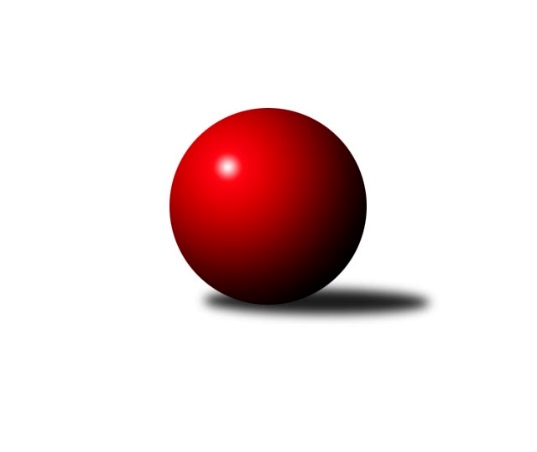 Č.16Ročník 2021/2022	14.1.2022Nejlepšího výkonu v tomto kole: 1683 dosáhlo družstvo: KK Lipník BOkresní přebor OL PV 2021/2022Výsledky 16. kolaSouhrnný přehled výsledků:TJ Prostějov D	- KK Troubelice B	2:8	1551:1609		13.1.TJ Prostějov C	- SK Sigma A	8:2	1647:1530		13.1.KK Lipník B	- HKK Olomouc D	8:2	1683:1608		13.1.KK Šternberk 	- KK Troubelice A	8:2	1598:1462		14.1.SK Sigma C	- TJ Sokol Horka nad Moravou	6:4	1679:1635		14.1.Tabulka družstev:	1.	SK Sigma C	13	10	0	3	84 : 46 	 	 1636	20	2.	KK Šternberk	13	10	0	3	76 : 54 	 	 1614	20	3.	HKK Olomouc D	13	9	0	4	86 : 44 	 	 1668	18	4.	TJ Sokol Horka nad Moravou	13	9	0	4	82 : 48 	 	 1677	18	5.	KK Lipník B	13	9	0	4	78 : 52 	 	 1568	18	6.	SK Sigma A	13	9	0	4	76 : 54 	 	 1566	18	7.	Sokol Přemyslovice C	12	6	1	5	67 : 53 	 	 1617	13	8.	KK Troubelice B	13	6	0	7	62 : 68 	 	 1584	12	9.	TJ Tatran Litovel C	12	4	1	7	53 : 67 	 	 1505	9	10.	TJ Prostějov C	13	4	0	9	54 : 76 	 	 1392	8	11.	TJ Prostějov D	13	3	0	10	40 : 90 	 	 1556	6	12.	KK Troubelice A	13	2	0	11	50 : 80 	 	 1532	4	13.	HKK Olomouc E	12	1	0	11	22 : 98 	 	 1462	2Podrobné výsledky kola:	 TJ Prostějov D	1551	2:8	1609	KK Troubelice B	Magda Leitgebová	 	 207 	 229 		436 	 0:2 	 446 	 	209 	 237		Jan Smékal	Jana Kührová	 	 182 	 173 		355 	 0:2 	 403 	 	190 	 213		Pavel Řezníček	Zdeněk Zapletal	 	 188 	 197 		385 	 2:0 	 335 	 	167 	 168		Drahoslav Smékal	Denisa Nováková	 	 179 	 196 		375 	 0:2 	 425 	 	222 	 203		Miloslav Vaculíkrozhodčí:  Vedoucí družstevNejlepší výkon utkání: 446 - Jan Smékal	 TJ Prostějov C	1647	8:2	1530	SK Sigma A	Marek Čépe	 	 175 	 218 		393 	 2:0 	 345 	 	187 	 158		Jaroslav Pospíšil	Václav Kovařík	 	 195 	 221 		416 	 2:0 	 385 	 	193 	 192		Milan Král	Michal Sosík	 	 217 	 211 		428 	 0:2 	 433 	 	217 	 216		Petr Vašíček	Pavel Černohous	 	 211 	 199 		410 	 2:0 	 367 	 	203 	 164		Jiří Malíšekrozhodčí:  Vedoucí družstevNejlepší výkon utkání: 433 - Petr Vašíček	 KK Lipník B	1683	8:2	1608	HKK Olomouc D	Jaroslav Koppa	 	 236 	 236 		472 	 2:0 	 387 	 	212 	 175		Michal Svoboda	Zdeněk Khol	 	 175 	 180 		355 	 0:2 	 433 	 	218 	 215		Vlastimil Hejtman	Jaroslav Peřina	 	 219 	 217 		436 	 2:0 	 386 	 	196 	 190		Petr Mandl	Martin Sekanina	 	 204 	 216 		420 	 2:0 	 402 	 	184 	 218		Radek Hejtmanrozhodčí:  Vedoucí družstevNejlepší výkon utkání: 472 - Jaroslav Koppa	 KK Šternberk 	1598	8:2	1462	KK Troubelice A	Josef Klaban	 	 200 	 210 		410 	 2:0 	 326 	 	175 	 151		Miroslav Kubáč	Petr Pick	 	 190 	 228 		418 	 2:0 	 347 	 	164 	 183		Miroslav Kotráš	Jiří Miller	 	 188 	 201 		389 	 0:2 	 413 	 	206 	 207		Jiří Maitner	Kamil Vinklárek	 	 197 	 184 		381 	 2:0 	 376 	 	197 	 179		Jana Suralovározhodčí:  Vedoucí družstevNejlepší výkon utkání: 418 - Petr Pick	 SK Sigma C	1679	6:4	1635	TJ Sokol Horka nad Moravou	Karel Zvěřina	 	 216 	 233 		449 	 2:0 	 377 	 	186 	 191		Aleš Zaoral	Jaroslav Peřina	 	 187 	 189 		376 	 0:2 	 432 	 	210 	 222		Jiří Vodák	František Baslar	 	 218 	 214 		432 	 2:0 	 366 	 	165 	 201		Vladimír Holík	Miroslav Hyc	 	 219 	 203 		422 	 0:2 	 460 	 	229 	 231		František Zatloukalrozhodčí:  Vedoucí družstevNejlepší výkon utkání: 460 - František ZatloukalPořadí jednotlivců:	jméno hráče	družstvo	celkem	plné	dorážka	chyby	poměr kuž.	Maximum	1.	Petr Pick 	KK Šternberk 	457.70	304.6	153.1	5.3	6/6	(516)	2.	Radek Hejtman 	HKK Olomouc D	447.66	305.8	141.9	4.4	7/7	(481)	3.	Petr Hájek 	SK Sigma C	441.57	297.9	143.7	2.4	5/6	(482)	4.	František Zatloukal 	TJ Sokol Horka nad Moravou	436.23	289.6	146.6	5.5	6/6	(466)	5.	Jiří Vodák 	TJ Sokol Horka nad Moravou	435.27	294.4	140.9	6.1	6/6	(470)	6.	Jiří Kráčmar 	TJ Tatran Litovel C	425.31	299.5	125.8	8.8	6/6	(464)	7.	Jiří Ocetek 	-- volný los --	419.98	282.3	137.7	7.3	6/6	(451)	8.	Jaroslav Koppa 	KK Lipník B	419.85	298.1	121.8	8.5	4/6	(472)	9.	Vlastimil Hejtman 	HKK Olomouc D	417.93	292.8	125.2	6.9	6/7	(437)	10.	Miloslav Vaculík 	KK Troubelice B	417.50	294.3	123.2	9.7	6/6	(446)	11.	Petr Mandl 	HKK Olomouc D	416.37	288.2	128.2	9.4	6/7	(457)	12.	Aleš Zaoral 	TJ Sokol Horka nad Moravou	414.97	295.7	119.3	11.9	6/6	(457)	13.	Petr Vašíček 	SK Sigma A	414.48	286.8	127.7	8.2	8/8	(463)	14.	Michal Svoboda 	HKK Olomouc D	413.57	291.8	121.8	9.4	7/7	(464)	15.	Jan Smékal 	KK Troubelice B	412.70	290.8	121.9	9.2	6/6	(459)	16.	Jiří Maitner 	KK Troubelice A	412.17	282.2	130.0	6.1	6/6	(461)	17.	Oldřich Pajchl 	Sokol Přemyslovice C	411.50	294.0	117.5	10.4	6/8	(496)	18.	Karel Zvěřina 	SK Sigma C	411.40	286.7	124.7	8.3	6/6	(473)	19.	Jiří Malíšek 	SK Sigma A	410.81	292.4	118.4	8.2	8/8	(457)	20.	Jaroslav Peřina 	KK Lipník B	409.08	288.0	121.1	8.7	6/6	(436)	21.	Zdeněk Zapletal 	TJ Prostějov D	406.20	284.6	121.6	9.8	5/6	(473)	22.	Jan Tögel 	-- volný los --	402.53	291.3	111.3	11.3	5/5	(444)	23.	Pavel Černohous 	TJ Prostějov C	402.24	287.2	115.1	9.1	7/8	(452)	24.	František Baslar 	SK Sigma C	401.81	276.0	125.8	9.1	4/6	(432)	25.	Josef Šilbert 	-- volný los --	401.79	282.0	119.8	8.3	6/6	(441)	26.	Magda Leitgebová 	TJ Prostějov D	401.77	280.6	121.2	8.6	6/6	(436)	27.	Pavel Řezníček 	KK Troubelice B	401.31	283.9	117.4	10.1	6/6	(432)	28.	Eva Paňáková 	TJ Prostějov D	399.22	283.2	116.1	8.3	6/6	(428)	29.	Miroslav Rédl 	TJ Sokol Horka nad Moravou	399.22	286.9	112.4	12.2	6/6	(419)	30.	Miroslav Hyc 	SK Sigma C	398.65	286.4	112.2	10.3	6/6	(467)	31.	Bohuslav Toman 	Sokol Přemyslovice C	397.22	285.5	111.8	8.8	8/8	(453)	32.	Dušan Žouželka 	TJ Tatran Litovel C	396.81	285.3	111.6	11.9	5/6	(461)	33.	Martin Sekanina 	KK Lipník B	394.40	277.1	117.3	9.5	5/6	(463)	34.	Josef Klaban 	KK Šternberk 	394.13	275.5	118.6	11.2	5/6	(426)	35.	Marek Čépe 	TJ Prostějov C	393.22	280.7	112.5	11.1	6/8	(446)	36.	Jaroslav Peřina 	SK Sigma C	392.00	279.0	113.0	11.5	5/6	(447)	37.	František Všetička 	-- volný los --	391.98	275.8	116.1	9.5	5/5	(419)	38.	Jiří Miller 	KK Šternberk 	388.43	272.5	115.9	10.0	5/6	(429)	39.	Milan Král 	SK Sigma A	387.67	277.0	110.7	10.7	8/8	(423)	40.	Kamil Vinklárek 	KK Šternberk 	385.93	274.1	111.8	11.8	5/6	(426)	41.	Alena Kopecká 	HKK Olomouc E	383.27	271.3	112.0	9.1	7/7	(422)	42.	Jiří Vrobel 	TJ Tatran Litovel C	381.50	268.9	112.6	10.4	4/6	(431)	43.	Miroslav Machalíček 	-- volný los --	380.73	276.3	104.4	11.3	5/5	(419)	44.	Denisa Nováková 	TJ Prostějov D	376.04	274.4	101.7	11.7	5/6	(404)	45.	Michal Dolejš 	KK Lipník B	375.58	272.0	103.6	11.9	4/6	(405)	46.	Josef Čapka 	TJ Prostějov C	375.37	264.8	110.5	14.3	7/8	(421)	47.	Zdeněk Chudožilov 	TJ Prostějov C	373.42	270.8	102.7	13.1	6/8	(422)	48.	Svatopluk Opavský 	KK Šternberk 	373.17	269.1	104.1	14.0	4/6	(401)	49.	Miroslav Kubáč 	KK Troubelice A	372.51	262.6	109.9	13.1	5/6	(427)	50.	Jana Suralová 	KK Troubelice A	370.97	267.6	103.4	13.5	5/6	(393)	51.	Jan Šívr 	-- volný los --	368.40	269.1	99.3	13.0	6/6	(442)	52.	Miroslav Kotráš 	KK Troubelice A	367.86	258.6	109.3	13.6	5/6	(415)	53.	Jitka Sobotová 	-- volný los --	365.79	266.3	99.5	16.5	6/6	(406)	54.	Alena Machalíčková 	-- volný los --	363.75	260.6	103.2	11.8	4/5	(430)	55.	Vlastimil Kozák 	TJ Tatran Litovel C	362.25	266.1	96.1	14.6	6/6	(417)	56.	Lubomír Blinka 	TJ Tatran Litovel C	361.83	260.3	101.5	15.4	5/6	(405)	57.	Vojtěch Onderka 	KK Lipník B	360.70	258.4	102.3	13.5	5/6	(392)	58.	Drahoslav Smékal 	KK Troubelice B	353.37	260.8	92.5	15.7	6/6	(392)	59.	Marie Říhová 	HKK Olomouc E	353.21	254.7	98.5	12.9	7/7	(374)	60.	Jaroslav Pospíšil 	SK Sigma A	349.07	257.2	91.8	17.2	6/8	(390)	61.	Aneta Krzystková 	HKK Olomouc E	344.77	244.2	100.6	15.2	5/7	(374)		Radim Vlček 	SK Sigma A	425.33	294.0	131.3	5.0	3/8	(454)		Jiří Zapletal 	Sokol Přemyslovice C	419.56	299.1	120.5	9.4	5/8	(446)		Pavel Močár 	Sokol Přemyslovice C	413.25	294.6	118.7	8.6	3/8	(456)		Michal Sosík 	TJ Prostějov C	412.00	297.3	114.8	10.5	2/8	(437)		Zbyněk Sobota 	HKK Olomouc E	408.75	278.2	130.6	8.6	4/7	(431)		Václav Kovařík 	TJ Prostějov C	408.50	276.5	132.0	12.5	1/8	(416)		Stanislav Feike 	TJ Prostějov C	403.00	285.3	117.7	12.7	3/8	(417)		Jaroslav Kopáč 	HKK Olomouc D	401.40	267.5	133.9	9.7	2/7	(428)		David Rozsypal 	TJ Prostějov C	400.00	311.0	89.0	13.0	1/8	(400)		Vlastimil Štěbra 	TJ Prostějov D	399.00	282.5	116.5	9.5	2/6	(407)		Milan Dvorský 	Sokol Přemyslovice C	395.00	285.3	109.8	10.8	4/8	(407)		Michal Mainuš 	KK Lipník B	394.00	265.0	129.0	8.0	1/6	(394)		Libuše Mrázová 	HKK Olomouc E	393.33	277.0	116.3	9.8	3/7	(415)		Jozef Gubala 	KK Troubelice A	392.83	277.5	115.3	7.1	2/6	(408)		Ondřej Smékal 	Sokol Přemyslovice C	392.33	290.0	102.3	9.3	3/8	(401)		Pavel Močár  ml.	Sokol Přemyslovice C	391.50	282.3	109.3	11.0	2/8	(410)		Martin Uličník 	TJ Sokol Horka nad Moravou	389.00	271.0	118.0	7.7	1/6	(414)		Vít Zapletal 	Sokol Přemyslovice C	383.40	268.2	115.2	12.2	5/8	(400)		František Kropáč 	KK Troubelice A	383.00	263.7	119.3	11.0	3/6	(448)		Daniel Kolář 	KK Lipník B	379.25	275.3	104.0	9.0	2/6	(395)		Viktor Hula 	KK Troubelice B	377.00	280.5	96.5	13.0	1/6	(395)		Martin Spisar 	TJ Prostějov D	366.53	273.2	93.4	16.2	3/6	(433)		Vladimír Holík 	TJ Sokol Horka nad Moravou	366.00	254.0	112.0	15.0	1/6	(366)		Ladislav Polách 	KK Troubelice B	363.00	250.0	113.0	16.0	1/6	(363)		Helena Hejtmanová 	HKK Olomouc D	363.00	268.5	94.5	15.0	2/7	(380)		Jana Kührová 	TJ Prostějov D	359.38	264.5	94.9	15.9	2/6	(379)		Antonín Jánoš 	HKK Olomouc E	358.00	259.0	99.0	8.0	1/7	(358)		Zdeněk Khol 	KK Lipník B	355.00	231.0	124.0	11.0	1/6	(355)		Luboš Brázda 	-- volný los --	353.00	258.0	95.0	18.0	2/5	(357)		Jaromír Vémola 	KK Šternberk 	348.00	250.0	98.0	16.0	1/6	(348)		Jaroslav Pěcha 	KK Lipník B	347.00	242.0	105.0	12.0	1/6	(347)		Jan Oprštěný 	-- volný los --	328.20	246.8	81.4	23.0	1/6	(341)		Lucie Slavíková 	HKK Olomouc E	323.50	246.3	77.2	20.7	3/7	(356)		Karel Blinka 	TJ Tatran Litovel C	302.00	210.0	92.0	20.0	1/6	(302)Sportovně technické informace:Starty náhradníků:registrační číslo	jméno a příjmení 	datum startu 	družstvo	číslo startu8377	Pavel Černohous	13.01.2022	TJ Prostějov C	1x
Hráči dopsaní na soupisku:registrační číslo	jméno a příjmení 	datum startu 	družstvo	14700	Vladimír Holík	14.01.2022	TJ Sokol Horka nad Moravou	12586	Václav Kovařík	13.01.2022	TJ Prostějov C	Program dalšího kola:17. kolo20.1.2022	čt	17:00	TJ Tatran Litovel C - SK Sigma C	20.1.2022	čt	17:00	SK Sigma A - KK Troubelice B				TJ Sokol Horka nad Moravou - -- volný los --	21.1.2022	pá	17:00	HKK Olomouc D - Sokol Přemyslovice C				-- volný los -- - KK Šternberk 	21.1.2022	pá	17:00	KK Troubelice A - TJ Prostějov C				-- volný los -- - TJ Prostějov D	Nejlepší šestka kola - absolutněNejlepší šestka kola - absolutněNejlepší šestka kola - absolutněNejlepší šestka kola - absolutněNejlepší šestka kola - dle průměru kuželenNejlepší šestka kola - dle průměru kuželenNejlepší šestka kola - dle průměru kuželenNejlepší šestka kola - dle průměru kuželenNejlepší šestka kola - dle průměru kuželenPočetJménoNázev týmuVýkonPočetJménoNázev týmuPrůměr (%)Výkon1xJaroslav KoppaLipník B4721xJaroslav KoppaLipník B119.364726xFrantišek ZatloukalHorka4606xFrantišek ZatloukalHorka113.864603xKarel ZvěřinaSigma C4493xKarel ZvěřinaSigma C111.144493xJan SmékalTroubelice B4464xJan SmékalTroubelice B110.924461xMagda LeitgebováProstějov D4362xJaroslav PeřinaLipník B110.254361xJaroslav PeřinaLipník B4362xVlastimil HejtmanOlomouc D109.49433